105年度行政院農業委員會「優客里鄰」跨域整合產銷連結及體系推動計畫【2016農業跨域智慧應用論壇】為提高農友收入並滿足民眾「食在地」、「食便利」及「食安心」的消費需求，本會105年度委託財團法人中衛發展中心執行「優客里鄰」跨域整合產銷連結及體系推動計畫，協助農友運用資通訊科技提升生產管理效率，並串接物流及銷售通路，縮減運銷流程，並與大型量販通路洽談合作建構「農產品直販專區」，以產地直銷方式協助農民販售在地安全蔬果，同時揭露生產資訊，讓消費者安心購買，並提升農民銷貨收益。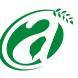 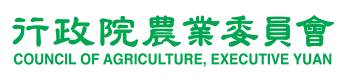 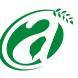 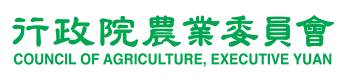 為促進跨域整合意見交流，本會委託財團法人中衛發展中心於105年12月2日辦理「2016農業跨域智慧應用論壇」，邀請日本富士通岡元幸紀部長及Cross Age公司藤野直人社長與國內產官學界專家，針對農業跨域整合所涉及之生產管理、集貨物流、直販通路之關鍵智慧科技應用趨勢進行交流研討，以利參與者掌握國內外農產運銷及智慧科技應用趨勢。活動方式辦理時間：105年12月2日(五)09:30~16:00辦理地點：國立成功大學綠色魔法學校二樓崇華廳(地址：臺南市東區小東路25號)，活動內容及交通資訊詳如附件。主辦單位：行政院農業委員會執行單位：財團法人中衛發展中心活動對象：各級地方政府、農政單位、農民團體、農友及對農業跨域整合或農業智慧應用有興趣者。活動費用：免費參加，參加名額以150人為限，額滿為止。報名期間：即日起開放報名至11月28日(一)17:00截止。報名方式：可採網路或傳真報名，建議優先採用網路報名。網路報名：報名網址https://goo.gl/6A6C20 (建議使用Chrome瀏覽器開啟)。 傳真報名：填妥報名表後，以傳真方式回傳。聯絡窗口：財團法人中衛發展中心「優客里鄰小組」陳先生 電話：02-23911368#8979 傳真：02-23911283E-mail：c0979@csd.org.tw2016農業跨域智慧應用論壇交通資訊地點：成功大學綠色魔法學校二樓崇華廳(地址：臺南市東區小東路25號)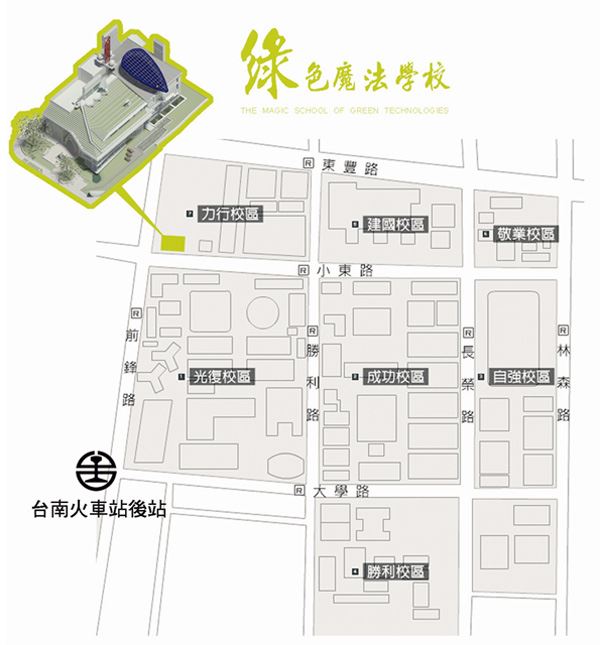 開車：中山高速公路►中華路►小東路►成功大學力行校區臺鐵：臺南火車站後站出口►步行至成功大學力行校區約10分鐘高鐵：臺南高鐵站►火車沙崙線►臺南火車站後站出口►步行至成功大學力行校區約10分鐘大臺南公車：2、5、6、19 共4線可達►小東路站下車，即可抵達成功大學力行校區 2016農業跨域智慧應用論壇報名表本資料表受個資法保護，由填表人授權中衛發展中心推行優客里鄰計畫相關業務使用。本活動參加名額150人為限，額滿為止，敬請儘早報名。本活動可採上網或傳真方式報名，即日起受理報名至11月28日(一)17:00止，建議優先採用網路報名，報名網址：https://goo.gl/6A6C20(建議使用Chrome瀏覽器開啟)。活動當日須持預約序號報到。本活動採預先線上報名並完成登錄手續，主辦單位保留資格審核權，活動前將發送報到通知以示您的出席資格，請勿偽造他人身份資料進行報名以免觸犯法律。洽詢窗口：財團法人中衛發展中心「優客里鄰推動小組」陳先生、王小姐。電話：02-23911368#8979及#6347傳真：02-23911283、E-mail：c0979@csd.org.tw
時間 活動內容主講人/與談人 09:30-10:00 報到 10:00-10:20 主辦單位與貴賓致詞 10:20-10:30 合影 10:30-11:30專題演講~新農業智慧科技應用
日本新農業智慧應用案例分享 富士通株式会社　岡元幸紀部長 11:30-12:10專家學者綜合座談(一) 討論大綱： 田間作業老問題與新撇步 農業創新生產管理模式 主持人： 中衛發展中心 詹偉正副總 與談人： 富士通株式会社　　岡元幸紀部長 行政院農業試驗所　呂椿棠博士 國興資訊(股)公司　 吳壬堯董事長瓜瓜園企業(股)公司 邱裕翔副總12:10-13:20 午餐 午餐 13:20-14:20專題演講~農業地產地消模式推動 地產地銷趨勢案例分享 Cross Age(股)公司 藤野直人社長 14:20-15:00專題演講~農民全通路聰明物流科技應用－農業物流配送服務模式 太陽生鮮(股)公司 蔡易成董事長 15:00-15:20 休息時間 休息時間 15:20-16:00專家學者綜合座談(二) 討論大綱： 新型農業經濟崛起 產地直送課題及解決方案 主持人： 中興大學行銷系 李皇照 教授 與談人： Cross Age(股)公司 藤野直人社長 太陽生鮮(股)公司 蔡易成董事長和盟電商(股)公司 林上人總經理新埔鎮農會       曾庭熙總幹事16:00- 賦歸賦歸參加人員基本資料參加人員基本資料參加人員基本資料參加人員基本資料參加者姓名（必填）性別□男　　　□女電話行動電話（必填）年齡飲食□葷食　□素食機關/公司(無則免填)職稱E-mail（必填）通訊地址